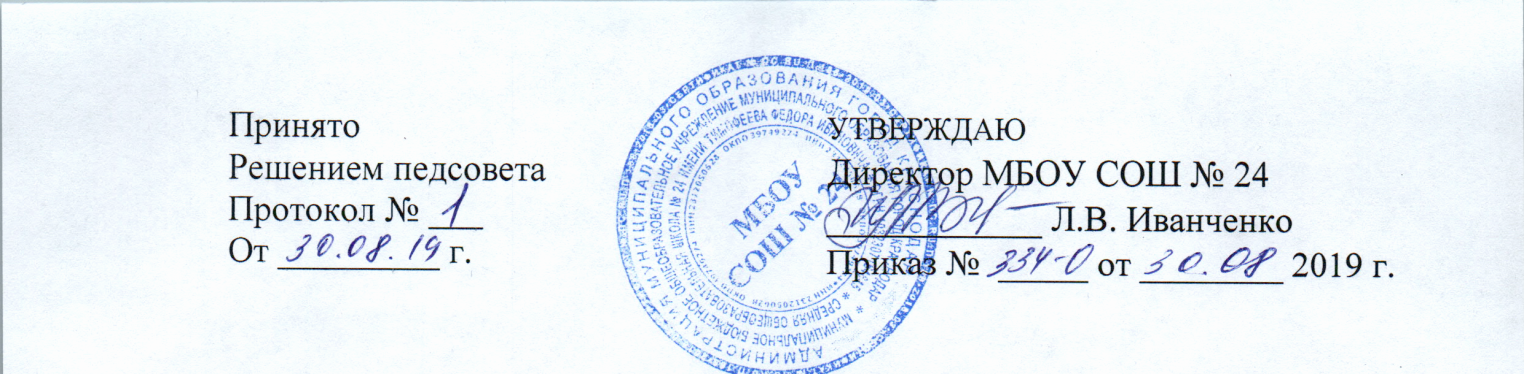 ПОЛОЖЕНИЕ о комиссии по трудовым спорам муниципального бюджетного общеобразовательного учреждениямуниципального образования город Краснодар средней общеобразовательной школы № 24 имени Тимофеева Федора ИвановичаОбщие положенияПоложение о Комиссии по трудовым спорам (далее по тексту – Положение) разработано в соответствии с Трудовым кодексом Российской Федерации. Настоящее Положение определяет компетенцию, порядок формирования и работы Комиссии по трудовым спорам (КТС), совместно созданной администрацией МБОУ СОШ № 24 (далее – Работодатель) и трудовым коллективом МБОУ СОШ № 24 для урегулирования индивидуальных трудовых споров, возникающих между лицами, работающими по трудовому договору (контракту, соглашению) – далее Работником, и Работодателем.Компетенция комиссии по трудовым спорамКТС является органом по рассмотрению индивидуальных трудовых споров, возникающих в МБОУ СОШ № 24. Индивидуальным трудовым спором признается неурегулированные разногласия между Работодателем и Работником по вопросам применения законов и иных нормативных правовых актов (в том числе локальных), содержащих нормы трудового права, коллективного договора, соглашения, трудового договора (в том числе об установлении или изменении индивидуальных условий труда), о которых заявлено в КТС.Индивидуальным трудовым спором признается также спор между Работодателем и лицом, ранее состоявшим в трудовых отношениях с Работодателем, а также лицом, изъявившим желание заключить трудовой договор с Работодателем, в случае отказа Работодателя от заключения такого договора.К компетенции КТС относятся споры:о взыскании заработной платы (включая доплаты, надбавки и другие выплаты, предусмотренные системой оплаты труда);об изменении существенных условий трудового договора;об оплате сверхурочных работ;о применении дисциплинарных взысканий;о выплате компенсаций при направлении в командировку;возникающие в связи с неправильностью или неточностью записей в трудовой книжке;иные споры, кроме указанных в п. 2.5. Настоящего Положения;КТС не рассматривает споры, разрешение которых законом отнесено к компетенции только суда (восстановление на работе, взыскание морального вреда и др.). В том случае, если работник обратился с заявлением в КТС о рассмотрении спора неподведомственного ей, комиссия вправе рассмотреть данное заявление и выдать разъяснение по спорному вопросу, которое будет носить рекомендательный характер.Порядок формирования КТСКТС формируется на паритетных началах из равного числа представителей Работников и Работодателя по 2 человека с каждой стороны. Представители работников в комиссию по трудовым спорам избираются на общем собрании работников. Членами КТС могут быть избраны любые работники независимо от членства в профсоюзе, занимаемой должности, выполняемой работы.Представители Работодателя назначаются в комиссию приказом директора школы. При назначении представителей Работодателя директору необходимо получить согласие работника на участие в работе КТС.Директор не может входить в состав КТС.Члены КТС путем голосования избирают из своего состава председателя и секретаря комиссии. Они могут быть представителями Работодателя или представителями Работников.КТС создается сроком на три года. По истечении указанного срока избираются и назначаются новые члены КТС.Порядок обращения в КТСПраво на обращение в КТС имеют:работники, состоящие в штате МБОУ СОШ № 24.лица, изъявившие желание заключить с Работодателем трудовой договор, в случае отказа Работодателя от заключения такого трудового договора;совместители;временные работники;Трудовой спор подлежит рассмотрению в КТС, если работник самостоятельно или с участием представителя не урегулировал разногласия при непосредственных переговорах с Работодателем.Работник может обратиться в КТС в трехмесячный срок со дня, когда работник узнал или должен был узнать о нарушении своего права. Течение сроков, с которыми связывается возникновение или прекращение права работника обратиться в КТС, начинается на следующий день, после которого работник узнал или должен был узнать о нарушении своего права. Сроки исчисления месяцами истекают в соответствующее число последнего месяца (третьего). Если последний день срока приходится на нерабочий день, то днем окончания срока считается ближайший следующий за ним рабочий.В случае пропуска по уважительным причинам установленного срока КТС может восстановить срок и разрешить спор по существу. Работник обращается в КТС с заявлением, в котором излагает существо трудового спора. Заявление может быть передано работником лично или отправлено по почте, факсом.Заявление работника, поступившее в КТС, подлежит обязательной регистрации в специальном журнале, который ведет секретарь КТС. Отказ в приеме заявления по мотивам пропуска работником трехмесячного срока не допускается. Отсутствие уважительной причины пропуска срока является основанием для отказа в удовлетворении требований работника.Порядок рассмотрения индивидуального трудового спораКомиссия по трудовым спорам рассматривает индивидуальный трудовой спор в течение десяти календарных дней со дня поступления заявления от Работника.Работник и Работодатель своевременно уведомляются КТС о месте, дате и времени заседания КТС.Работник до начала заседания КТС может взять свое заявление обратно или отказаться от предъявляемых требований непосредственно на заседании КТС.Заседание КТС является правомочным, если на нем присутствовало не менее половины членов комиссии с каждой стороны.В назначенное для разбирательства дела время председатель КТС открывает заседание и объявляет, какое заявление подлежит рассмотрению.Секретарь докладывает КТС, кто из вызванных по рассматриваемому делу лиц явился, извещены ли неявившиеся лица и какие имеются сведения о причинах их отсутствия.Спор рассматривается в присутствии работника, подавшего заявление, или уполномоченного им представителя. Рассмотрение спора в отсутствие работника или его представителя допускается лишь по его письменному заявлению. В случае неявки работника или его представителя на заседание указанной комиссии рассмотрение трудового спора откладывается. О переносе даты рассмотрения спора своевременно уведомляется Работник и Работодатель.В случае вторичной неявки работника или его представителя без уважительных причин комиссия может вынести решение о снятии вопроса с рассмотрения, что не лишает работника права подать заявление о рассмотрении трудового спора повторно в пределах трехмесячного срока.Отсутствие представителя Работодателя на заседании КТС не является причиной переноса рассмотрения дела. Рассмотрение дела по существу начинается с оглашения председателем КТС заявления Работника. Затем выясняется личность Работника, подавшего заявление, и вопрос о том, подлежит ли спор Работника разрешению КТС, заслушиваются мнения членов комиссии, исследуются представленные Работником и представителем Работодателя материалы и документы.Комиссия по трудовым спорам в случае необходимости имеет право вызывать на заседание свидетелей, приглашать специалистов, затребовать от Работодателя необходимые для рассмотрения трудового спора документы. Требование комиссии о предоставлении необходимой документации в определенный срок подлежит обязательному исполнению для всех категорий руководителей и служащих учреждения.Работник в праве в любое время до удаления комиссии для голосования отказаться от заявленных требований.На заседании комиссии по трудовым спорам секретарем ведется протокол, в котором указывается:дата и место проведения заседания;сведения о явке Работника, Работодателя, свидетелей, специалистов;краткое изложение заявления Работника;краткие объяснения сторон, показания свидетелей, специалиста;дополнительные заявления, сделанные Работником;представление письменных доказательстврезультаты обсуждения КТС;результаты голосованияпротокол подписывается председателем комиссии или его заместителем и заверяется печатью комиссии.Порядок принятия решения КТС и его содержаниеКомиссия по трудовым спорам принимает решение открытым голосованием простым большинством голосов присутствующих на заседании членов комиссии. Принятие решения завершает рассмотрение спора в КТС.Если при проведении голосования голоса членов комиссии разделились поровну, решение считается непринятым. В этом случае Работник вправе обратиться за разрешением спора в суд.Решение КТС должно быть выражено в категорической и четкой форме, не позволяющей толковать его по-другому или уклониться от его исполнения. В решении по денежным требованиям указывается точная сумма, причитающаяся Работнику. Решение КТС включает вводную, описательную, мотивировочную и резолютивную части. В вводной части решения должны быть указаны дата и место принятия решения КТС, наименование КТС, принявшей решение, состав КТС, секретарь заседания, стороны, другие лица, участвующие в деле, их представители, предмет спора или заявленное требование.Описательная часть решения КТС должна содержать указание на требование Работника, возражения представителя Работодателя и объяснения других лиц, участвующих в деле.В мотивировочной части решения КТС должны быть указаны обстоятельства дела, установленные комиссией; доказательства, на которых основаны выводы КТС об этих обстоятельствах; доводы, по которым комиссия отвергает те или иные доказательства; нормативно-правовые акты, которыми руководствовалась комиссия.В случае отказа в рассмотрении заявления Работника в связи с признанием неуважительными причин пропуска срока обращения в КТС, в мотивировочной части решения указывается только на установление комиссией данных обстоятельств.Резолютивная часть решения КТС должна содержать выводы комиссии об удовлетворении требований либо об отказе в удовлетворении требований полностью или в части, срок и порядок обжалования решения КТС.Решение подписывается всеми членами комиссии, присутствовавшими на заседании, и заверяется печатью КТС.Надлежаще заверенные копии решения комиссии по трудовым спорам вручаются работнику и руководителю организации в течение трех дней со дня принятия решения.Вынесение решения КТС в отношении рассматриваемого спора лишает Работника права вновь обратиться в Комиссию, даже если он располагает новыми доказательствами. Дальнейшее разрешение спора Работник может перенести в суд.Исполнение решений комиссии по трудовым спорамРешение комиссии по трудовым спорам подлежит исполнению Работодателем в течение трех дней по истечении десяти дней, предусмотренных на обжалование.В случае неисполнения решения комиссии в установленный срок работнику по его заявлению КТС выдает удостоверение, являющееся исполнительным документом. В удостоверении указываются:наименование КТС;дело или материалы, по которым выдано удостоверение, и их номера;дата принятия решения КТС, подлежащего исполнению;фамилия, имя, отчество взыскателя, его место жительства;наименование должника, его адрес; резолютивная часть решения КТС;дата вступления в силу решения КТС;дата выдачи удостоверения и срок предъявления его к исполнению.Удостоверение подписывается председателем КТС и заверяется печатью комиссии.Удостоверение не выдается, если Работник или Работодатель обратился в установленный срок с заявлением о перенесении трудового спора в суд.На основании удостоверения, выданного комиссией по трудовым спорам и предъявленного не позднее трехмесячного срока со дня его получения, судебный пристав приводит решение комиссии по трудовым спорам в исполнение в принудительном порядке.В случае пропуска работником установленного трехмесячного срока по уважительным причинам комиссия по трудовым спорам, выдавшая удостоверение, может восстановить этот срок.Обжалование решения комиссии по трудовым спорам и перенесение рассмотрения индивидуального трудового спора в судВ случае, если индивидуальный трудовой спор не рассмотрен комиссией по трудовым спорам в десятидневный срок, работник вправе перенести его рассмотрение в суд.Решение комиссии по трудовым спорам может быть обжаловано работником или работодателем в суде в десятидневный срок со дня вручения ему копии решения комиссии.В случае пропуска по уважительным причинам установленного срока суд может восстановить этот срок и рассмотреть индивидуальный трудовой спор по существу.Заключительные положенияПри увольнении работника, являющегося членом КТС, представители Работников, Работодатель избирают или назначают нового работника в состав КТС.Приложение № 1Журнал регистрации заявлений РаботникаПриложение № 2Журнал регистрации удостоверений на принудительное исполнение решения КТСПриложение № 3Дело № _______________________Протокол заседания КТСГ. Краснодар						                              « _____» __________ 20____ г.Комиссия по трудовым спорам МБОУ СОШ № 24 в составе:председательствующего _____________________________________________________________членов КТС: _______________________________________________________________________
__________________________________________________________________________________секретаре КТС: ____________________________________________________________________работника _________________________________________________________________________представителя интересов Работодателя ________________________________________________свидетеля _________________________________________________________________________специалистов (экспертов) ____________________________________________________________рассматрела в заседании дело по заявлению работника _______________________________ к МБОУ СОШ № 24о _________________________________________________________________________________В заседание КТС явились:Заявитель (представитель заявителя):__________________________________________________Представитель интересов Работодателя: _______________________________________________Свидетель ________________________________________________________________________Специалист (эксперт) _______________________________________________________________Заседание открыто в ______ ч. _____ мин.Председательствующий в заседании объявил, какое дело подлежит рассмотрению, состав КТС, объявлено, что протокол заседания ведет секретарь КТС _________________________________.Лицам, участвующим в деле, разъяснено их право заявлять отводы.Отводов членам КТС не заявлено.Заявитель изложил свои требования в соответствии с заявлением. Пояснения Заявителя:____________________________________________________________________________________________________________________________________________________________________________________________________________________________________________________________________________________________________________________________________________________________________________________________________________________________________________________________________________________________________________________________________________________________________________________________________________________________________________________________________________________________________________________________________________________________________________________________________________________________________________________Представитель интересов Работодателя изложил свои возражения, а также представил КТС, заявителю отзыв на заявление. Пояснения представителя интересов Работодателя:__________________________________________________________________________________________________________________________________________________________________________________________________________________________________________________________________________________________________________________________________________________________________________________________________________________________________________________________________________________________________________________________________________________________________________________________________________________________________________________________________________________________________________________________________________________________________Свидетель ____________________________ пояснил следующее:__________________________________________________________________________________________________________________________________________________________________________________________________________________________________________________________________________________________________________________________________________________________________________________________________________________________Специалист (эксперт) ___________________________ пояснил следующее: ________________________________________________________________________________________________________________________________________________________________________________________________________________________________________________________________________________________________________________________________________Председательствующий огласил письменные материалы и исследовал их.Состоялись прения сторон, стороны обменялись репликами.Председательствующим объявлено об окончании рассмотрения дела по существу. КТС удалилась на совещание и голосование для принятия решения. Результаты голосования: за ___________________ против ______________________По результатам голосования членов КТС лицам, участвующим в деле, объявлена резолютивная часть решения.Председательствующий проинформировал лиц, участвующих в деле, что мотивированное решение они вправе получить «____»_____________ 200 __ г. после _______________ ч.Представителям лиц, участвующих в деле, разъяснен порядок обжалования решения.Заседание окончено в __________ ч. _________ мин.Протокол составлен «____»____________ 200 ____ г.Председатель КТС 								______________________Члены КТС 									______________________										______________________												Секретарь КТС								______________________Приложение № 4Дело № ____________Решениеп. Лежнево							                   « _____» _________ 20 __ г.Комиссия по трудовым спорам МБОУ СОШ № 24  в составе председателя: _________________________________________Членов КТС _________________________________________________________________________________________________________________________________________________________при секретаре ______________________________________________________________________рассмотрев дело по заявлению ________________________________к МБОУ СОШ № 24 о __________________________________________________________________________Установила:________________________________________________________________________________________________________________________________________________________________________________________________________________________________________________________________________________________________________________________________________
На основании изложенного и руководствуясь ст. 382, 388 Трудового Кодекса РФРешила:________________________________________________________________________________________________________________________________________________________________________________________________________________________________________________________________________________________________________________________________________Решение может быть обжаловано в мировой  суд  г. Краснодара в десятидневный срок со дня получения копии решения.Председатель КТС:Члены КТС:Копия верна.Решение вступило в законную силу:Председатель КТС:Секретарь КТС:Приложение № 5Муниципальное бюджетное образовательное учреждение муниципального образования город Краснодар средней общеобразовательной школы № 24 имени Тимофеева Федора ИвановичаУдостоверение № ___на принудительное исполнение решения комиссии по трудовым спорамДело №______________						«____» ____________________       (дата принятия решения) Комиссия по трудовым спорам МБОУ СОШ № 24  рассмотрев дело по заявлению ______________________________________________________________________________________________________________________________________________________________________О__________________________________________________________________________________________________________________________________________________________________________________________________________________________________________________________________________________________________________________________________________решила:________________________________________________________________________________________________________________________________________________________________________________________________________________________________________________________________________________________________________________________________________________________________________________________________________________________Удостоверение выдано  _______________________________(число, месяц, год)На основании статьи 389 Трудового кодекса Российской Федерации удостоверение имеет силу исполнительного листа и может быть предъявлено для принудительного исполнения не позднее трех месяцев со дня его получения, либо со дня вынесения решения о восстановлении пропущенного срока для предъявления удостоверения к исполнению.Председатель Комиссии по трудовым спорам _____________________________                                                                                             (подпись, фамилия)Место печати Отметки о приведении в исполнение решения Комиссии по трудовым спорам или о возвращении удостоверения с указанием причин возврата: ________________________________________________________________________________________________________________________________________________________________________________________________________________________________________________________________________________________________________________________________________________________________________________________________________________________________________________________________________________________________________________________________________________________________________________________________________________________________________________________________________________________(заполняется судебным приставом-исполнителем)Судебный пристав-исполнитель __________________________________________(подпись, фамилия)				__________________________________________________Место печати                         (наименование подразделения судебных приставов)Ознакомлены с Положением о комиссии по трудовым сборам:Андрианова Т.Н.Афиногенов О.С.Бугаева Ю.Б.Волкова М.В.Головина З.Г.Гулян К.А.Дерюгина И.В.Дешевых Е.А.Дубивка А.А.Загорулько И.В.Калашников Е.В.Калинович Л.Д.Кочкина С.Н.Краснова Е.А.Кривко А.А.Крупицкая Н.В.Кузнецова Т.С.Куркина Г.А.Кустова Л.В.Леонова Н.А.Лещенко М.В.Лещенко Н.И.Лукьянченко Н.С.Мезина О.О.Мелкумова Е.А.Мерзлякова О.С.Мириджанян А.А.Мохначева А.С.Нижельская О.В.Никитенко Е.Л.Новак П.В.Павелкив И.П.Перепилюкова И.А.Петренко И.Г. Петрова А.А.Просвернина Н.В.Радченко С.С.Ратушная Н.В.Сизова С.Н.Сорокина М.В.Страхова И.Ю.Тарасюк Л.А.Фролкина Л.В.Чвертко Н.А.Чередниченко О.В.Шибанова Е.Г.Входящий №Дата поступления заявленияФ.И.О. и должность заявителяСущность заявления№ делаДата рассмотрения заявленияДата принятия решенияСущностьрешенияДата получения решения заявителем123456789№ п.п.№ удостоверенияДата выдачи№ делаДата принятия решенияФ.И.О. работника, получившего удостоверениеПодпись работника, получившего удостоверениеПримечания12345678